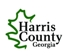 Harris County Recreation BoardMeeting MinutesJune 27, 2018Board Members Present:	Rob Grant, Jeff Allen, Steve Felt (partially absent), Brad Johnson, Lee Starling, Garnett Ray, Becky LangstonOthers Present:	Stephen Waskey– Recreation Director, Ashley Marston – Assistant Recreation DirectorBoard Members Absent:	Jairo Gay – out of town work conference; Thomas Vowell – home repairs to take care of; Sondra Moss – on vacationCALL TO ORDERThe regular meeting of the Harris County Recreation Board was called to order at 7:12PM on June 27, 2018 at the Harris County Community Center by Chair, R. Grant. APPROVAL OF AGENDAL. Starling moved to approve the agenda, S. Felt seconded.  Motion passed unanimously. APPROVAL OF MINUTESJune 27, 2018 minutes:   S. Felt moved to approve, L. Starling seconded. Motion passed unanimously. CHAIRPERSON’S REPORTRegarding Secretary duties for the Rec Board: Lee S., Jeff A., Steve F., Thomas V., Brad J., and Sondra M. will split 1 month in a rotation taking minutes and typing them out.  Lee S. was acting Secretary on June 27th and took minutes beginning at the “Approval of Minutes” portion of our meeting.TREASURER’S REPORTReps need to get in their checks per AshleyReps have been notified per AshleyMagazu scholarship fund is up and runningThe Treasurer’s report was reviewed. S. Felt moved to approve, L. Starling seconded.  Motion passed unanimously. RECREATION DIRECTOR’S REPORTTennis courtsWork pushed back to Monday July 2Concrete already downPlayground being delivered July 2nd week to Ellerslie Park$60k grant approved and matchedExtra $20k coming from private donor and matchedNov 1st goal givenLL in Allstars District tournaments currently, will update at next meeting on successesSwim MeetOver 50 swimmers at tournament at HC CCDistrict meet July 2nd week in Jonesboro then state meet the following week in TiftonStephen is checking if our pool can hold a state/district meetCommunity Center open special hours during July 2nd weekTrimming down hours on Friday’s starting next week to end at 4pm instead of 6pmLL question posed by J. Allen – county wide for B and C ball?Stephen says “LL board is discussing it”LL meeting is this Sunday at 4pm to discussFootball question posed by J. Allen – is HC Football allowing people outside of HC to come inStephen says “No” and gave several reasons whyOLD BUSINESSJohn Magazu Scholarship:S. Felt – ChairmanJ. Allen and J. Gay on the boardNeeds to get non-profit tax exempt statusSteve working on thisThen it gets sent back to our board to get approvedSoccer by-lawsT. Vowell got elected as president of soccerR. Grant went to meeting and gave observationsMultiple meetings on same day occurred and it was brought up that they can’t do thatTook out president voting twice situationChanged quorum situationTook out “kids from other counties” partTheir board members need to have background checksNEW BUSINESSBy-lawsOur by-laws need to show that soccer by-laws need to come before HC Rec Board for approvalEvery member of HC Rec Board needs to have a full background check along with every board that falls under usSoccerA need to expand their committee to include other members (?)Motion to amend the bylaws and add in background checks J. Allen made motionB. Johnson secondedMotion to add the requirement of all YSA boards to submit all by-laws to our Rec Board for common knowledge (?)J. Allen made motionS. Felt secondedMotion passed unanimouslyArcheryStephen discussed archery and asked about us absorbing archery as a program under the HC Recreation DepartmentInsurance was discussedCurrently using the field beside the CCAlex (president) spokeDavid is the Treasurer and Ryan is the Vice PresidentLots of partners to generate money and momentum7 archers from HC went to a state wide tournament and placed well1 advanced to nationalsLooking to expandNeed more targets/members/access to make this happen3rd grade through high school levels currentlyThey loan out bows and have 6 total bows to loan outOne great reason to join the Rec Board is because it will make them eligible to receive a $4000 grant which would give them new targets and fresh working moneyParents getting certified as coaches currentlySpending $400 per year for range upkeep currentlyGreat family sport with several adults involvedWould like to build coverage for shooting shadeSouthern Addiction out of Waverly Hall provides indoor space when necessaryFDR state park shoots happen once per month25 current membersMay be room to grow into the high school in the future (shotgun team?)Discussed 4H opportunity$150 provides full year membershipHCArchery.com is the websiteWe are going to be looking over the by-laws of Archery before the next Rec Board meetingL. Starling made a motion to add archery as a program under the HC Recreation DepartmentS. Felt seconded that motionMotion passed unanimouslyOpen Records Act – Becky LangstonAll records can be looked at for any reason at any time if requestedRec Boards can be subpoenaedNeed to be very careful about what you put in emails pertaining to public infoStephen made copies of handouts from Mrs. Becky and handed outNo email votingAny open records requests must be adhered toLL Senior boys would like us to support them financially - MaryBanquet Friday July 6thState Tournament July 7th at HCHS, 6 team bracketAsking for donations and help from volunteers and food and drinksLeft open on the table (no vote)It was discussed that the 12u girls softball team won the district tournament while the Rec meeting was happeningCathy MagazuDiagnosed with cancer and currently going through treatmentJohn is receiving phone calls if you are so inclinedAshley is sending a card from the boardADJOURNMENTL. Starling moved to adjourn the meeting; J. Allen seconded; unanimously approved.Meeting was adjourned at 8:50pm						______________________________									R. Grant, ChairAttest:_______________________________Lee Starling, WHYSA Rep, HC Recreation Board